MATEMATIKAPozdravljeni učenci. Nadaljujemo s funkcijo.PONEDELJEK25. 5. 2020 – SMERNI KOEFICIENT – UTRJEVANJE »Zapis v zvezek«: SMERNI KOEFICIENT – UTRJEVANJE Pregledamo rešitve delovnega lista SMERNI KOEFICIENT in skupaj oblikujemo ugotovitve.Oglejte si posnetek na spodnji povezavi:https://www.youtube.com/watch?v=knAniq5NmAwDelamo v e – učbeniku na straneh 227 – 230 na spodnji povezavihttps://eucbeniki.sio.si/mat9/889/index.html Pomen smernega koeficienta: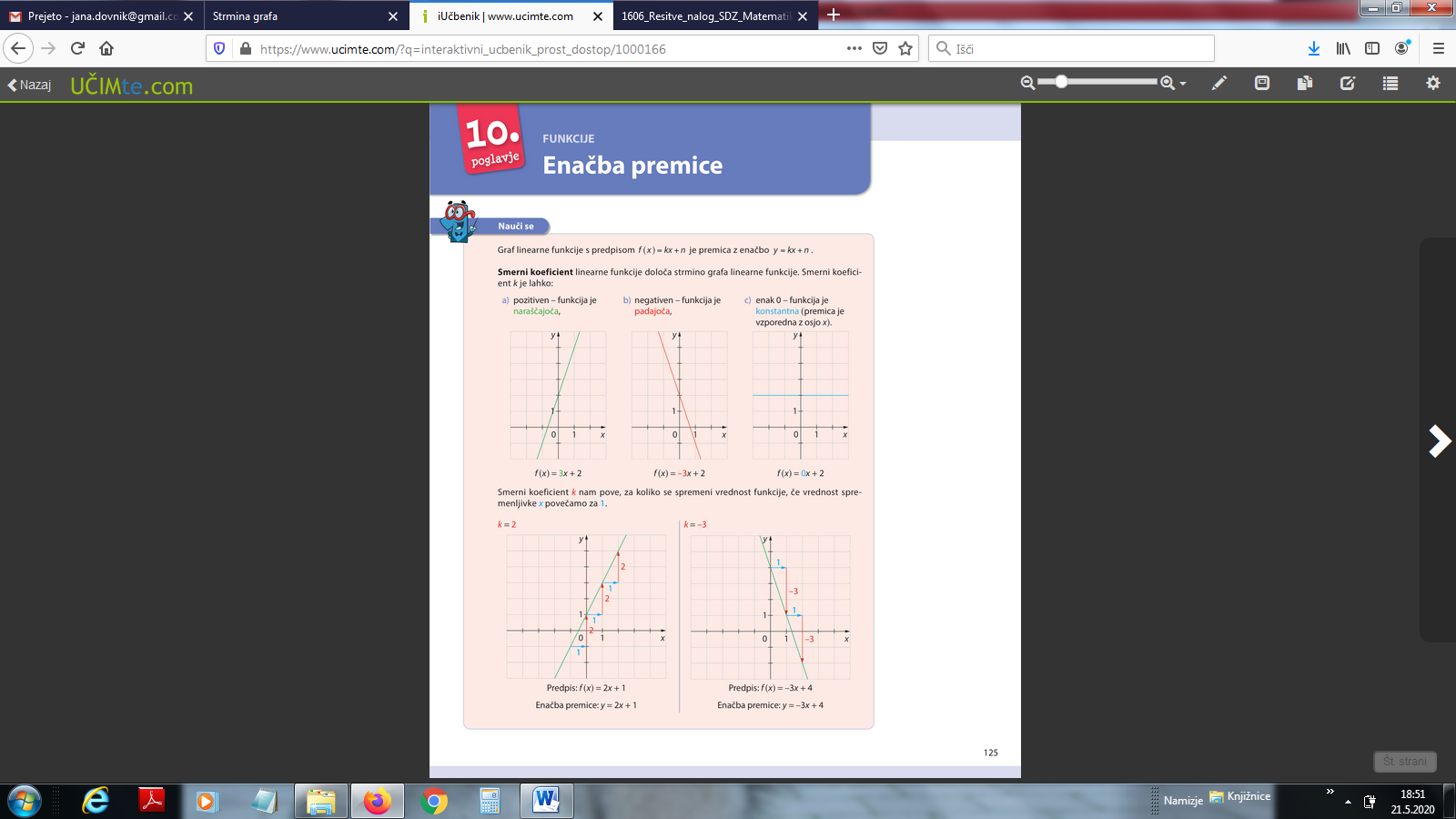 Kako odčitamo smerni koeficient iz grafa in kaj nam k pove?jana.dovnik@gmail.com  Ostanite zdravi. Jana